27η ΠΡΟΣΚΛΗΣΗ ΣΥΓΚΛΗΣΗΣ ΟΙΚΟΝΟΜΙΚΗΣ ΕΠΙΤΡΟΠΗΣΚαλείστε να προσέλθετε σε κατεπείγουσα συνεδρίαση της Οικονομικής Επιτροπής, που θα διεξαχθεί στο Δημοτικό Κατάστημα την 03η του μηνός Ιουλίου έτους 2023, ημέρα Δευτέρα και ώρα 14:30 για την συζήτηση και λήψη αποφάσεων στα παρακάτω θέματα της ημερήσιας διάταξης, σύμφωνα με τις σχετικές διατάξεις του άρθρου 75 Ν.3852/10, όπως αντικαταστάθηκε από το άρθρο 77 του Ν.4555/18 και ισχύει. Το κατεπείγον αφορά σε θέματα των οποίων η συζήτηση καθυστέρησε, λόγω αλλαγών στην διοίκηση του Δήμου: 1. Εξειδίκευση πίστωσης για τις ανάγκες διενέργειας Αθλητικών Δραστηριοτήτων στα πλαίσια του Summer Camp των Κέντρων Δημιουργικής Απασχόλησης Παιδιών (ΚΔΑΠ) του Δήμου Τρικκαίων.2. Εξειδίκευση πίστωσης για τις ανάγκες διενέργειας Γιορτής Λήξης Βρεφικού σταθμού «ΠΑΡΑΜΥΘΟΥΠΟΛΗ» του Δήμου Τρικκαίων.3. Εξειδίκευση πίστωσης για τις ανάγκες διενέργειας Γιορτής Λήξης Παιδικού σταθμού στα ΜΕΓΑΛΑ ΚΑΛΥΒΙΑ του Δήμου Τρικκαίων.4. Εξειδίκευση πιστώσεων για  την ενοικίαση ηχητικού, φωτιστικού εξοπλισμού και  καθισμάτων για την πραγματοποίηση θερινών εκδηλώσεων, με τη συμμετοχή της λαϊκής ορχήστρας του Δημοτικού Ωδείου Τρικάλων, στις Τοπικές Κοινότητες του Δήμου Τρικκαίων.5. Έγκριση τεχνικών προδιαγραφών –  καθορισμός όρων διακήρυξης ανοικτής ηλεκτρονικής διαγωνιστικής διαδικασίας κάτω των ορίων  για τη σίτιση  μαθητών Μουσικού Σχολείου Τρικάλων, για το σχολικό έτος 2023 – 2024  και των ωφελουμένων του ΚΗΦΗ «Η ΤΡΙΚΚΗ» για το έτος 2024,  συνολικού προϋπ/σμού  187.673,11 €, συμπ/νου του ΦΠΑ.6. Έγκριση Πρακτικού  3 της Επιτροπής διενέργειας του ανοιχτού ηλεκτρονικού  διαγωνισμού επιλογής αναδόχου για την κατασκευή του έργου : «ΑΜΕΣΕΣ ΕΠΙΣΚΕΥΕΣ ΔΗΜΟΤΙΚΩΝ ΣΤΕΓΩΝ».Πίνακας Αποδεκτών	ΚΟΙΝΟΠΟΙΗΣΗ	ΤΑΚΤΙΚΑ ΜΕΛΗ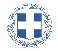 ΕΛΛΗΝΙΚΗ ΔΗΜΟΚΡΑΤΙΑ
ΝΟΜΟΣ ΤΡΙΚΑΛΩΝΔΗΜΟΣ ΤΡΙΚΚΑΙΩΝΔ/ΝΣΗ ΔΙΟΙΚΗΤΙΚΩΝ ΥΠΗΡΕΣΙΩΝΤΜΗΜΑ ΔΙΟΙΚΗΤΙΚΗΣ ΥΠΟΣΤΗΡΙΞΗΣΓραμματεία Οικονομικής ΕπιτροπήςΤρίκαλα, 3 Ιουλίου 2023
Αριθ. Πρωτ. : 32759ΠΡΟΣ : Τα μέλη της ΟικονομικήςΕπιτροπής (Πίνακας Αποδεκτών)(σε περίπτωση κωλύματος παρακαλείσθε να ενημερώσετε τον αναπληρωτή σας).Η Πρόεδρος της Οικονομικής ΕπιτροπήςΣοφία ΑλεστάΑντιδήμαρχος Βαβύλης Στέφανος Σακκάς Νικόλαος Λάππας Μιχαήλ Λεβέντη-Καρά Ευθυμία Κωτούλας Ιωάννης Λασπάς Αχιλλεύς Ζιώγας ΓεώργιοςΚαϊκης ΓεώργιοςΔήμαρχος & μέλη Εκτελεστικής ΕπιτροπήςΓενικός Γραμματέας  Δ.ΤρικκαίωνΑναπληρωματικά μέλη Ο.Ε. 